МІНІСТЕРСТВО ОСВІТИ І НАУКИ УКРАЇНИДВНЗ «ПРИКАРПАТСЬКИЙ НАЦІОНАЛЬНИЙ УНІВЕРСИТЕТ ІМЕНІ ВАСИЛЯ СТЕФАНИКА»Навчально-науковий юридичний інститутКафедра теорії держави і права СИЛАБУС НАВЧАЛЬНОЇ ДИСЦИПЛІНИЮРИДИЧНА ДЕОНТОЛОГІЯ ТА ПРОФЕСІЙНА ЕТИКА                           Освітня програма Право                           Спеціальність 081 Право                           Галузь знань 08 ПравоЗатверджено на засіданні кафедриПротокол № 1 від 29 серпня 2019 р.  м. Івано-Франківськ - 2019ЗМІСТЗагальна інформаціяАнотація до навчальної дисципліниМета та цілі навчальної дисципліниРезультати навчання (компетентності)Організація навчання Система оцінювання навчальної дисципліниПолітика навчальної дисципліниРекомендована література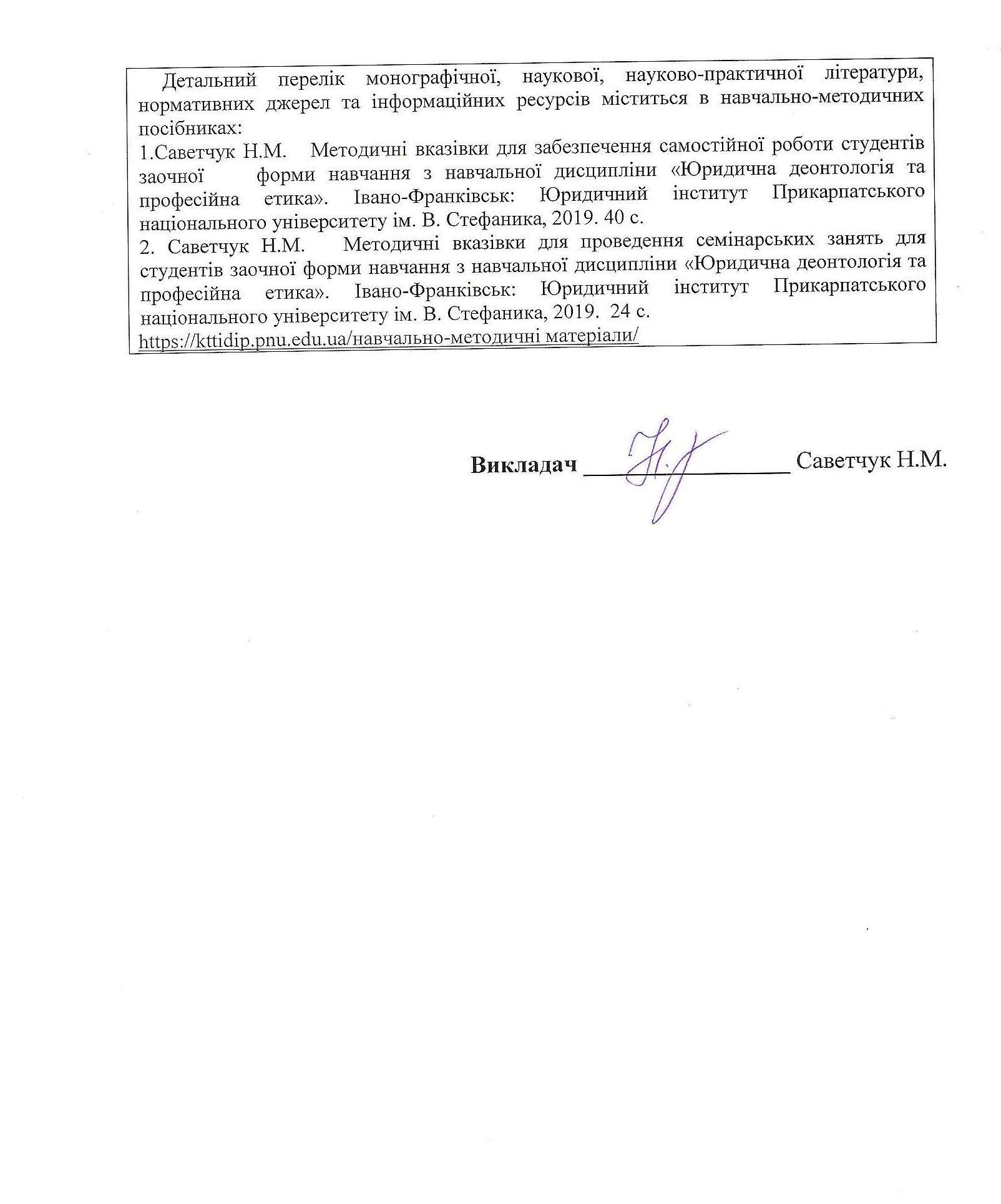 1. Загальна інформація1. Загальна інформація1. Загальна інформація1. Загальна інформація1. Загальна інформація1. Загальна інформація1. Загальна інформація1. Загальна інформація1. Загальна інформаціяНазва дисципліниНазва дисципліниНазва дисципліниЮридична деонтологія та професійна етикаЮридична деонтологія та професійна етикаЮридична деонтологія та професійна етикаЮридична деонтологія та професійна етикаЮридична деонтологія та професійна етикаЮридична деонтологія та професійна етикаВикладач (-і)Викладач (-і)Викладач (-і)Саветчук Наталія Михайлівна, викладач кафедри теорії та історії держави і праваСаветчук Наталія Михайлівна, викладач кафедри теорії та історії держави і праваСаветчук Наталія Михайлівна, викладач кафедри теорії та історії держави і праваСаветчук Наталія Михайлівна, викладач кафедри теорії та історії держави і праваСаветчук Наталія Михайлівна, викладач кафедри теорії та історії держави і праваСаветчук Наталія Михайлівна, викладач кафедри теорії та історії держави і праваКонтактний телефон викладачаКонтактний телефон викладачаКонтактний телефон викладачаСаветчук Наталія Михайлівна (0342) 596133Саветчук Наталія Михайлівна (0342) 596133Саветчук Наталія Михайлівна (0342) 596133Саветчук Наталія Михайлівна (0342) 596133Саветчук Наталія Михайлівна (0342) 596133Саветчук Наталія Михайлівна (0342) 596133E-mail викладачаE-mail викладачаE-mail викладача Саветчук Наталія Михайлівна natalia.savetchuk.@pnu.edu.ua Саветчук Наталія Михайлівна natalia.savetchuk.@pnu.edu.ua Саветчук Наталія Михайлівна natalia.savetchuk.@pnu.edu.ua Саветчук Наталія Михайлівна natalia.savetchuk.@pnu.edu.ua Саветчук Наталія Михайлівна natalia.savetchuk.@pnu.edu.ua Саветчук Наталія Михайлівна natalia.savetchuk.@pnu.edu.uaФормат дисципліниФормат дисципліниФормат дисципліниЗаочнийЗаочнийЗаочнийЗаочнийЗаочнийЗаочнийОбсяг дисципліниОбсяг дисципліниОбсяг дисципліни3 кредити ЄКТС, 90 год.3 кредити ЄКТС, 90 год.3 кредити ЄКТС, 90 год.3 кредити ЄКТС, 90 год.3 кредити ЄКТС, 90 год.3 кредити ЄКТС, 90 год.Посилання на сайт дистанційного навчанняПосилання на сайт дистанційного навчанняПосилання на сайт дистанційного навчанняhttp://www.d-learn.pu.if.uahttp://www.d-learn.pu.if.uahttp://www.d-learn.pu.if.uahttp://www.d-learn.pu.if.uahttp://www.d-learn.pu.if.uahttp://www.d-learn.pu.if.uaКонсультаціїКонсультаціїКонсультаціїКонсультації проводяться відповідно до графіку індивідуальних занять зі студентами, розміщеному на інформаційному стенді та сайті кафедри https://kttidip.pnu.edu.ua/навчальні-дисципліни/.Також можливі консультації шляхом листування через електронну пошту, щодо виконання домашніх контрольних робіт. Консультації проводяться відповідно до графіку індивідуальних занять зі студентами, розміщеному на інформаційному стенді та сайті кафедри https://kttidip.pnu.edu.ua/навчальні-дисципліни/.Також можливі консультації шляхом листування через електронну пошту, щодо виконання домашніх контрольних робіт. Консультації проводяться відповідно до графіку індивідуальних занять зі студентами, розміщеному на інформаційному стенді та сайті кафедри https://kttidip.pnu.edu.ua/навчальні-дисципліни/.Також можливі консультації шляхом листування через електронну пошту, щодо виконання домашніх контрольних робіт. Консультації проводяться відповідно до графіку індивідуальних занять зі студентами, розміщеному на інформаційному стенді та сайті кафедри https://kttidip.pnu.edu.ua/навчальні-дисципліни/.Також можливі консультації шляхом листування через електронну пошту, щодо виконання домашніх контрольних робіт. Консультації проводяться відповідно до графіку індивідуальних занять зі студентами, розміщеному на інформаційному стенді та сайті кафедри https://kttidip.pnu.edu.ua/навчальні-дисципліни/.Також можливі консультації шляхом листування через електронну пошту, щодо виконання домашніх контрольних робіт. Консультації проводяться відповідно до графіку індивідуальних занять зі студентами, розміщеному на інформаційному стенді та сайті кафедри https://kttidip.pnu.edu.ua/навчальні-дисципліни/.Також можливі консультації шляхом листування через електронну пошту, щодо виконання домашніх контрольних робіт. 2. Анотація до навчальної дисципліни2. Анотація до навчальної дисципліни2. Анотація до навчальної дисципліни2. Анотація до навчальної дисципліни2. Анотація до навчальної дисципліни2. Анотація до навчальної дисципліни2. Анотація до навчальної дисципліни2. Анотація до навчальної дисципліни2. Анотація до навчальної дисципліниПредметом вивчення навчальної дисципліни є деонтологічні норми, яких повинен дотримуватись юрист в процесі  практичної діяльності;  юридична теорія;  внутрішній імператив службового обов'язку юриста, а також кодекс фахового поводження юриста, що дозволяють, рекомендують або забороняють юристу керуватися ним у стосунках, що виникають у нього під час виконання своїх службових  повноважень.Програма навчальної дисципліни складається з таких змістових модулів: 1. Юридична деонтологія та професійна етика: теоретичні, практичні та деонтологічні аспекти.  2.  Професійна  етика у юридичній діяльності.Основними джерелами цієї навчальної дисципліни виступають Закони України «Про адвокатуру та адвокатську діяльність», «Про  нотаріат», «Про  прокуратуру»,  «Про судоустрій і статус суддів», а також  Кодекс професійної етики та поведінки працівників прокуратури, Кодекс суддівської етики,  Правила адвокатської етики, 	Правила  професійної  етики  нотаріусів та інші.Юридична деонтологія та професійна етика має дуже важливе значення у підготовці кваліфікованих фахівців у галузі права, які працюють на утвердження в суспільстві верховенства права та правової свідомості й правової культури.  Набуті знання студенти повинні вміти правильно застосовувати в юридичній практиці, володіти мистецтвом міжособистісного спілкування, завжди з високим рівнем усвідомлення та сумління захищати справедливість, права, честь і гідність людини, суспільства і держави.Предметом вивчення навчальної дисципліни є деонтологічні норми, яких повинен дотримуватись юрист в процесі  практичної діяльності;  юридична теорія;  внутрішній імператив службового обов'язку юриста, а також кодекс фахового поводження юриста, що дозволяють, рекомендують або забороняють юристу керуватися ним у стосунках, що виникають у нього під час виконання своїх службових  повноважень.Програма навчальної дисципліни складається з таких змістових модулів: 1. Юридична деонтологія та професійна етика: теоретичні, практичні та деонтологічні аспекти.  2.  Професійна  етика у юридичній діяльності.Основними джерелами цієї навчальної дисципліни виступають Закони України «Про адвокатуру та адвокатську діяльність», «Про  нотаріат», «Про  прокуратуру»,  «Про судоустрій і статус суддів», а також  Кодекс професійної етики та поведінки працівників прокуратури, Кодекс суддівської етики,  Правила адвокатської етики, 	Правила  професійної  етики  нотаріусів та інші.Юридична деонтологія та професійна етика має дуже важливе значення у підготовці кваліфікованих фахівців у галузі права, які працюють на утвердження в суспільстві верховенства права та правової свідомості й правової культури.  Набуті знання студенти повинні вміти правильно застосовувати в юридичній практиці, володіти мистецтвом міжособистісного спілкування, завжди з високим рівнем усвідомлення та сумління захищати справедливість, права, честь і гідність людини, суспільства і держави.Предметом вивчення навчальної дисципліни є деонтологічні норми, яких повинен дотримуватись юрист в процесі  практичної діяльності;  юридична теорія;  внутрішній імператив службового обов'язку юриста, а також кодекс фахового поводження юриста, що дозволяють, рекомендують або забороняють юристу керуватися ним у стосунках, що виникають у нього під час виконання своїх службових  повноважень.Програма навчальної дисципліни складається з таких змістових модулів: 1. Юридична деонтологія та професійна етика: теоретичні, практичні та деонтологічні аспекти.  2.  Професійна  етика у юридичній діяльності.Основними джерелами цієї навчальної дисципліни виступають Закони України «Про адвокатуру та адвокатську діяльність», «Про  нотаріат», «Про  прокуратуру»,  «Про судоустрій і статус суддів», а також  Кодекс професійної етики та поведінки працівників прокуратури, Кодекс суддівської етики,  Правила адвокатської етики, 	Правила  професійної  етики  нотаріусів та інші.Юридична деонтологія та професійна етика має дуже важливе значення у підготовці кваліфікованих фахівців у галузі права, які працюють на утвердження в суспільстві верховенства права та правової свідомості й правової культури.  Набуті знання студенти повинні вміти правильно застосовувати в юридичній практиці, володіти мистецтвом міжособистісного спілкування, завжди з високим рівнем усвідомлення та сумління захищати справедливість, права, честь і гідність людини, суспільства і держави.Предметом вивчення навчальної дисципліни є деонтологічні норми, яких повинен дотримуватись юрист в процесі  практичної діяльності;  юридична теорія;  внутрішній імператив службового обов'язку юриста, а також кодекс фахового поводження юриста, що дозволяють, рекомендують або забороняють юристу керуватися ним у стосунках, що виникають у нього під час виконання своїх службових  повноважень.Програма навчальної дисципліни складається з таких змістових модулів: 1. Юридична деонтологія та професійна етика: теоретичні, практичні та деонтологічні аспекти.  2.  Професійна  етика у юридичній діяльності.Основними джерелами цієї навчальної дисципліни виступають Закони України «Про адвокатуру та адвокатську діяльність», «Про  нотаріат», «Про  прокуратуру»,  «Про судоустрій і статус суддів», а також  Кодекс професійної етики та поведінки працівників прокуратури, Кодекс суддівської етики,  Правила адвокатської етики, 	Правила  професійної  етики  нотаріусів та інші.Юридична деонтологія та професійна етика має дуже важливе значення у підготовці кваліфікованих фахівців у галузі права, які працюють на утвердження в суспільстві верховенства права та правової свідомості й правової культури.  Набуті знання студенти повинні вміти правильно застосовувати в юридичній практиці, володіти мистецтвом міжособистісного спілкування, завжди з високим рівнем усвідомлення та сумління захищати справедливість, права, честь і гідність людини, суспільства і держави.Предметом вивчення навчальної дисципліни є деонтологічні норми, яких повинен дотримуватись юрист в процесі  практичної діяльності;  юридична теорія;  внутрішній імператив службового обов'язку юриста, а також кодекс фахового поводження юриста, що дозволяють, рекомендують або забороняють юристу керуватися ним у стосунках, що виникають у нього під час виконання своїх службових  повноважень.Програма навчальної дисципліни складається з таких змістових модулів: 1. Юридична деонтологія та професійна етика: теоретичні, практичні та деонтологічні аспекти.  2.  Професійна  етика у юридичній діяльності.Основними джерелами цієї навчальної дисципліни виступають Закони України «Про адвокатуру та адвокатську діяльність», «Про  нотаріат», «Про  прокуратуру»,  «Про судоустрій і статус суддів», а також  Кодекс професійної етики та поведінки працівників прокуратури, Кодекс суддівської етики,  Правила адвокатської етики, 	Правила  професійної  етики  нотаріусів та інші.Юридична деонтологія та професійна етика має дуже важливе значення у підготовці кваліфікованих фахівців у галузі права, які працюють на утвердження в суспільстві верховенства права та правової свідомості й правової культури.  Набуті знання студенти повинні вміти правильно застосовувати в юридичній практиці, володіти мистецтвом міжособистісного спілкування, завжди з високим рівнем усвідомлення та сумління захищати справедливість, права, честь і гідність людини, суспільства і держави.Предметом вивчення навчальної дисципліни є деонтологічні норми, яких повинен дотримуватись юрист в процесі  практичної діяльності;  юридична теорія;  внутрішній імператив службового обов'язку юриста, а також кодекс фахового поводження юриста, що дозволяють, рекомендують або забороняють юристу керуватися ним у стосунках, що виникають у нього під час виконання своїх службових  повноважень.Програма навчальної дисципліни складається з таких змістових модулів: 1. Юридична деонтологія та професійна етика: теоретичні, практичні та деонтологічні аспекти.  2.  Професійна  етика у юридичній діяльності.Основними джерелами цієї навчальної дисципліни виступають Закони України «Про адвокатуру та адвокатську діяльність», «Про  нотаріат», «Про  прокуратуру»,  «Про судоустрій і статус суддів», а також  Кодекс професійної етики та поведінки працівників прокуратури, Кодекс суддівської етики,  Правила адвокатської етики, 	Правила  професійної  етики  нотаріусів та інші.Юридична деонтологія та професійна етика має дуже важливе значення у підготовці кваліфікованих фахівців у галузі права, які працюють на утвердження в суспільстві верховенства права та правової свідомості й правової культури.  Набуті знання студенти повинні вміти правильно застосовувати в юридичній практиці, володіти мистецтвом міжособистісного спілкування, завжди з високим рівнем усвідомлення та сумління захищати справедливість, права, честь і гідність людини, суспільства і держави.Предметом вивчення навчальної дисципліни є деонтологічні норми, яких повинен дотримуватись юрист в процесі  практичної діяльності;  юридична теорія;  внутрішній імператив службового обов'язку юриста, а також кодекс фахового поводження юриста, що дозволяють, рекомендують або забороняють юристу керуватися ним у стосунках, що виникають у нього під час виконання своїх службових  повноважень.Програма навчальної дисципліни складається з таких змістових модулів: 1. Юридична деонтологія та професійна етика: теоретичні, практичні та деонтологічні аспекти.  2.  Професійна  етика у юридичній діяльності.Основними джерелами цієї навчальної дисципліни виступають Закони України «Про адвокатуру та адвокатську діяльність», «Про  нотаріат», «Про  прокуратуру»,  «Про судоустрій і статус суддів», а також  Кодекс професійної етики та поведінки працівників прокуратури, Кодекс суддівської етики,  Правила адвокатської етики, 	Правила  професійної  етики  нотаріусів та інші.Юридична деонтологія та професійна етика має дуже важливе значення у підготовці кваліфікованих фахівців у галузі права, які працюють на утвердження в суспільстві верховенства права та правової свідомості й правової культури.  Набуті знання студенти повинні вміти правильно застосовувати в юридичній практиці, володіти мистецтвом міжособистісного спілкування, завжди з високим рівнем усвідомлення та сумління захищати справедливість, права, честь і гідність людини, суспільства і держави.Предметом вивчення навчальної дисципліни є деонтологічні норми, яких повинен дотримуватись юрист в процесі  практичної діяльності;  юридична теорія;  внутрішній імператив службового обов'язку юриста, а також кодекс фахового поводження юриста, що дозволяють, рекомендують або забороняють юристу керуватися ним у стосунках, що виникають у нього під час виконання своїх службових  повноважень.Програма навчальної дисципліни складається з таких змістових модулів: 1. Юридична деонтологія та професійна етика: теоретичні, практичні та деонтологічні аспекти.  2.  Професійна  етика у юридичній діяльності.Основними джерелами цієї навчальної дисципліни виступають Закони України «Про адвокатуру та адвокатську діяльність», «Про  нотаріат», «Про  прокуратуру»,  «Про судоустрій і статус суддів», а також  Кодекс професійної етики та поведінки працівників прокуратури, Кодекс суддівської етики,  Правила адвокатської етики, 	Правила  професійної  етики  нотаріусів та інші.Юридична деонтологія та професійна етика має дуже важливе значення у підготовці кваліфікованих фахівців у галузі права, які працюють на утвердження в суспільстві верховенства права та правової свідомості й правової культури.  Набуті знання студенти повинні вміти правильно застосовувати в юридичній практиці, володіти мистецтвом міжособистісного спілкування, завжди з високим рівнем усвідомлення та сумління захищати справедливість, права, честь і гідність людини, суспільства і держави.Предметом вивчення навчальної дисципліни є деонтологічні норми, яких повинен дотримуватись юрист в процесі  практичної діяльності;  юридична теорія;  внутрішній імператив службового обов'язку юриста, а також кодекс фахового поводження юриста, що дозволяють, рекомендують або забороняють юристу керуватися ним у стосунках, що виникають у нього під час виконання своїх службових  повноважень.Програма навчальної дисципліни складається з таких змістових модулів: 1. Юридична деонтологія та професійна етика: теоретичні, практичні та деонтологічні аспекти.  2.  Професійна  етика у юридичній діяльності.Основними джерелами цієї навчальної дисципліни виступають Закони України «Про адвокатуру та адвокатську діяльність», «Про  нотаріат», «Про  прокуратуру»,  «Про судоустрій і статус суддів», а також  Кодекс професійної етики та поведінки працівників прокуратури, Кодекс суддівської етики,  Правила адвокатської етики, 	Правила  професійної  етики  нотаріусів та інші.Юридична деонтологія та професійна етика має дуже важливе значення у підготовці кваліфікованих фахівців у галузі права, які працюють на утвердження в суспільстві верховенства права та правової свідомості й правової культури.  Набуті знання студенти повинні вміти правильно застосовувати в юридичній практиці, володіти мистецтвом міжособистісного спілкування, завжди з високим рівнем усвідомлення та сумління захищати справедливість, права, честь і гідність людини, суспільства і держави.3. Мета та цілі навчальної дисципліни 3. Мета та цілі навчальної дисципліни 3. Мета та цілі навчальної дисципліни 3. Мета та цілі навчальної дисципліни 3. Мета та цілі навчальної дисципліни 3. Мета та цілі навчальної дисципліни 3. Мета та цілі навчальної дисципліни 3. Мета та цілі навчальної дисципліни 3. Мета та цілі навчальної дисципліни Метою  вивчення навчальної дисципліни “Юридична деонтологія та професійна етика” є: формування у студентів первинних знань про правові основи державного життя, дбайливого ставлення до інтересів особи, суспільства та держави, ціннісних орієнтирів щодо моральної оцінки діяльності юриста-професіонала, з вимогами, що ставляться до працівників юридичної сфери; розкриття службового обов’язку юриста (внутрішнього імперативу); необхідність сформувати у студентів належний рівень правосвідомості; навчити студентів 1-го курсу суті і змісту юридичної професії, вважати совість, справедливість головними критеріями його професійної діяльності; сприяти інтегруванню знань про право, професійну етику юриста із знаннями про загальнолюдські цінності, щоб створити передумови та мотиви вибору юристом норм належної поведінки у практичній діяльності; сприяння формуванню у студента цілісного уявлення про обрану ним спеціальність, ознайомлення з її історією, визначення місця в системі знань; ознайомлення з вимогами, які юрист, як професіонал і особистість, має виховувати в собі для успішної діяльності з охорони прав людини і громадянина, зміцнення законності і правопорядку.Основними цілями вивчення навчальної дисципліни “Юридична деонтологія та професійна етика” є: підготовка студентів до участі у навчальному процесі; знайомство з особливостями сфери здійснення юридичної діяльності як одного із видів соціальної діяльності, що відбувається у сфері права; визначення характерних рис практичної діяльності юристів за окремими напрямками спеціалізації юридичної роботи; зміцнення світоглядної та громадянської позиції майбутніх правозахисників, підготовка їх психологічно до самостійної напруженої та відповідальної роботи на користь суспільства і держави; вивчення суспільних завдань, цілей професії, її значущість у соціальному прогресі..Метою  вивчення навчальної дисципліни “Юридична деонтологія та професійна етика” є: формування у студентів первинних знань про правові основи державного життя, дбайливого ставлення до інтересів особи, суспільства та держави, ціннісних орієнтирів щодо моральної оцінки діяльності юриста-професіонала, з вимогами, що ставляться до працівників юридичної сфери; розкриття службового обов’язку юриста (внутрішнього імперативу); необхідність сформувати у студентів належний рівень правосвідомості; навчити студентів 1-го курсу суті і змісту юридичної професії, вважати совість, справедливість головними критеріями його професійної діяльності; сприяти інтегруванню знань про право, професійну етику юриста із знаннями про загальнолюдські цінності, щоб створити передумови та мотиви вибору юристом норм належної поведінки у практичній діяльності; сприяння формуванню у студента цілісного уявлення про обрану ним спеціальність, ознайомлення з її історією, визначення місця в системі знань; ознайомлення з вимогами, які юрист, як професіонал і особистість, має виховувати в собі для успішної діяльності з охорони прав людини і громадянина, зміцнення законності і правопорядку.Основними цілями вивчення навчальної дисципліни “Юридична деонтологія та професійна етика” є: підготовка студентів до участі у навчальному процесі; знайомство з особливостями сфери здійснення юридичної діяльності як одного із видів соціальної діяльності, що відбувається у сфері права; визначення характерних рис практичної діяльності юристів за окремими напрямками спеціалізації юридичної роботи; зміцнення світоглядної та громадянської позиції майбутніх правозахисників, підготовка їх психологічно до самостійної напруженої та відповідальної роботи на користь суспільства і держави; вивчення суспільних завдань, цілей професії, її значущість у соціальному прогресі..Метою  вивчення навчальної дисципліни “Юридична деонтологія та професійна етика” є: формування у студентів первинних знань про правові основи державного життя, дбайливого ставлення до інтересів особи, суспільства та держави, ціннісних орієнтирів щодо моральної оцінки діяльності юриста-професіонала, з вимогами, що ставляться до працівників юридичної сфери; розкриття службового обов’язку юриста (внутрішнього імперативу); необхідність сформувати у студентів належний рівень правосвідомості; навчити студентів 1-го курсу суті і змісту юридичної професії, вважати совість, справедливість головними критеріями його професійної діяльності; сприяти інтегруванню знань про право, професійну етику юриста із знаннями про загальнолюдські цінності, щоб створити передумови та мотиви вибору юристом норм належної поведінки у практичній діяльності; сприяння формуванню у студента цілісного уявлення про обрану ним спеціальність, ознайомлення з її історією, визначення місця в системі знань; ознайомлення з вимогами, які юрист, як професіонал і особистість, має виховувати в собі для успішної діяльності з охорони прав людини і громадянина, зміцнення законності і правопорядку.Основними цілями вивчення навчальної дисципліни “Юридична деонтологія та професійна етика” є: підготовка студентів до участі у навчальному процесі; знайомство з особливостями сфери здійснення юридичної діяльності як одного із видів соціальної діяльності, що відбувається у сфері права; визначення характерних рис практичної діяльності юристів за окремими напрямками спеціалізації юридичної роботи; зміцнення світоглядної та громадянської позиції майбутніх правозахисників, підготовка їх психологічно до самостійної напруженої та відповідальної роботи на користь суспільства і держави; вивчення суспільних завдань, цілей професії, її значущість у соціальному прогресі..Метою  вивчення навчальної дисципліни “Юридична деонтологія та професійна етика” є: формування у студентів первинних знань про правові основи державного життя, дбайливого ставлення до інтересів особи, суспільства та держави, ціннісних орієнтирів щодо моральної оцінки діяльності юриста-професіонала, з вимогами, що ставляться до працівників юридичної сфери; розкриття службового обов’язку юриста (внутрішнього імперативу); необхідність сформувати у студентів належний рівень правосвідомості; навчити студентів 1-го курсу суті і змісту юридичної професії, вважати совість, справедливість головними критеріями його професійної діяльності; сприяти інтегруванню знань про право, професійну етику юриста із знаннями про загальнолюдські цінності, щоб створити передумови та мотиви вибору юристом норм належної поведінки у практичній діяльності; сприяння формуванню у студента цілісного уявлення про обрану ним спеціальність, ознайомлення з її історією, визначення місця в системі знань; ознайомлення з вимогами, які юрист, як професіонал і особистість, має виховувати в собі для успішної діяльності з охорони прав людини і громадянина, зміцнення законності і правопорядку.Основними цілями вивчення навчальної дисципліни “Юридична деонтологія та професійна етика” є: підготовка студентів до участі у навчальному процесі; знайомство з особливостями сфери здійснення юридичної діяльності як одного із видів соціальної діяльності, що відбувається у сфері права; визначення характерних рис практичної діяльності юристів за окремими напрямками спеціалізації юридичної роботи; зміцнення світоглядної та громадянської позиції майбутніх правозахисників, підготовка їх психологічно до самостійної напруженої та відповідальної роботи на користь суспільства і держави; вивчення суспільних завдань, цілей професії, її значущість у соціальному прогресі..Метою  вивчення навчальної дисципліни “Юридична деонтологія та професійна етика” є: формування у студентів первинних знань про правові основи державного життя, дбайливого ставлення до інтересів особи, суспільства та держави, ціннісних орієнтирів щодо моральної оцінки діяльності юриста-професіонала, з вимогами, що ставляться до працівників юридичної сфери; розкриття службового обов’язку юриста (внутрішнього імперативу); необхідність сформувати у студентів належний рівень правосвідомості; навчити студентів 1-го курсу суті і змісту юридичної професії, вважати совість, справедливість головними критеріями його професійної діяльності; сприяти інтегруванню знань про право, професійну етику юриста із знаннями про загальнолюдські цінності, щоб створити передумови та мотиви вибору юристом норм належної поведінки у практичній діяльності; сприяння формуванню у студента цілісного уявлення про обрану ним спеціальність, ознайомлення з її історією, визначення місця в системі знань; ознайомлення з вимогами, які юрист, як професіонал і особистість, має виховувати в собі для успішної діяльності з охорони прав людини і громадянина, зміцнення законності і правопорядку.Основними цілями вивчення навчальної дисципліни “Юридична деонтологія та професійна етика” є: підготовка студентів до участі у навчальному процесі; знайомство з особливостями сфери здійснення юридичної діяльності як одного із видів соціальної діяльності, що відбувається у сфері права; визначення характерних рис практичної діяльності юристів за окремими напрямками спеціалізації юридичної роботи; зміцнення світоглядної та громадянської позиції майбутніх правозахисників, підготовка їх психологічно до самостійної напруженої та відповідальної роботи на користь суспільства і держави; вивчення суспільних завдань, цілей професії, її значущість у соціальному прогресі..Метою  вивчення навчальної дисципліни “Юридична деонтологія та професійна етика” є: формування у студентів первинних знань про правові основи державного життя, дбайливого ставлення до інтересів особи, суспільства та держави, ціннісних орієнтирів щодо моральної оцінки діяльності юриста-професіонала, з вимогами, що ставляться до працівників юридичної сфери; розкриття службового обов’язку юриста (внутрішнього імперативу); необхідність сформувати у студентів належний рівень правосвідомості; навчити студентів 1-го курсу суті і змісту юридичної професії, вважати совість, справедливість головними критеріями його професійної діяльності; сприяти інтегруванню знань про право, професійну етику юриста із знаннями про загальнолюдські цінності, щоб створити передумови та мотиви вибору юристом норм належної поведінки у практичній діяльності; сприяння формуванню у студента цілісного уявлення про обрану ним спеціальність, ознайомлення з її історією, визначення місця в системі знань; ознайомлення з вимогами, які юрист, як професіонал і особистість, має виховувати в собі для успішної діяльності з охорони прав людини і громадянина, зміцнення законності і правопорядку.Основними цілями вивчення навчальної дисципліни “Юридична деонтологія та професійна етика” є: підготовка студентів до участі у навчальному процесі; знайомство з особливостями сфери здійснення юридичної діяльності як одного із видів соціальної діяльності, що відбувається у сфері права; визначення характерних рис практичної діяльності юристів за окремими напрямками спеціалізації юридичної роботи; зміцнення світоглядної та громадянської позиції майбутніх правозахисників, підготовка їх психологічно до самостійної напруженої та відповідальної роботи на користь суспільства і держави; вивчення суспільних завдань, цілей професії, її значущість у соціальному прогресі..Метою  вивчення навчальної дисципліни “Юридична деонтологія та професійна етика” є: формування у студентів первинних знань про правові основи державного життя, дбайливого ставлення до інтересів особи, суспільства та держави, ціннісних орієнтирів щодо моральної оцінки діяльності юриста-професіонала, з вимогами, що ставляться до працівників юридичної сфери; розкриття службового обов’язку юриста (внутрішнього імперативу); необхідність сформувати у студентів належний рівень правосвідомості; навчити студентів 1-го курсу суті і змісту юридичної професії, вважати совість, справедливість головними критеріями його професійної діяльності; сприяти інтегруванню знань про право, професійну етику юриста із знаннями про загальнолюдські цінності, щоб створити передумови та мотиви вибору юристом норм належної поведінки у практичній діяльності; сприяння формуванню у студента цілісного уявлення про обрану ним спеціальність, ознайомлення з її історією, визначення місця в системі знань; ознайомлення з вимогами, які юрист, як професіонал і особистість, має виховувати в собі для успішної діяльності з охорони прав людини і громадянина, зміцнення законності і правопорядку.Основними цілями вивчення навчальної дисципліни “Юридична деонтологія та професійна етика” є: підготовка студентів до участі у навчальному процесі; знайомство з особливостями сфери здійснення юридичної діяльності як одного із видів соціальної діяльності, що відбувається у сфері права; визначення характерних рис практичної діяльності юристів за окремими напрямками спеціалізації юридичної роботи; зміцнення світоглядної та громадянської позиції майбутніх правозахисників, підготовка їх психологічно до самостійної напруженої та відповідальної роботи на користь суспільства і держави; вивчення суспільних завдань, цілей професії, її значущість у соціальному прогресі..Метою  вивчення навчальної дисципліни “Юридична деонтологія та професійна етика” є: формування у студентів первинних знань про правові основи державного життя, дбайливого ставлення до інтересів особи, суспільства та держави, ціннісних орієнтирів щодо моральної оцінки діяльності юриста-професіонала, з вимогами, що ставляться до працівників юридичної сфери; розкриття службового обов’язку юриста (внутрішнього імперативу); необхідність сформувати у студентів належний рівень правосвідомості; навчити студентів 1-го курсу суті і змісту юридичної професії, вважати совість, справедливість головними критеріями його професійної діяльності; сприяти інтегруванню знань про право, професійну етику юриста із знаннями про загальнолюдські цінності, щоб створити передумови та мотиви вибору юристом норм належної поведінки у практичній діяльності; сприяння формуванню у студента цілісного уявлення про обрану ним спеціальність, ознайомлення з її історією, визначення місця в системі знань; ознайомлення з вимогами, які юрист, як професіонал і особистість, має виховувати в собі для успішної діяльності з охорони прав людини і громадянина, зміцнення законності і правопорядку.Основними цілями вивчення навчальної дисципліни “Юридична деонтологія та професійна етика” є: підготовка студентів до участі у навчальному процесі; знайомство з особливостями сфери здійснення юридичної діяльності як одного із видів соціальної діяльності, що відбувається у сфері права; визначення характерних рис практичної діяльності юристів за окремими напрямками спеціалізації юридичної роботи; зміцнення світоглядної та громадянської позиції майбутніх правозахисників, підготовка їх психологічно до самостійної напруженої та відповідальної роботи на користь суспільства і держави; вивчення суспільних завдань, цілей професії, її значущість у соціальному прогресі..Метою  вивчення навчальної дисципліни “Юридична деонтологія та професійна етика” є: формування у студентів первинних знань про правові основи державного життя, дбайливого ставлення до інтересів особи, суспільства та держави, ціннісних орієнтирів щодо моральної оцінки діяльності юриста-професіонала, з вимогами, що ставляться до працівників юридичної сфери; розкриття службового обов’язку юриста (внутрішнього імперативу); необхідність сформувати у студентів належний рівень правосвідомості; навчити студентів 1-го курсу суті і змісту юридичної професії, вважати совість, справедливість головними критеріями його професійної діяльності; сприяти інтегруванню знань про право, професійну етику юриста із знаннями про загальнолюдські цінності, щоб створити передумови та мотиви вибору юристом норм належної поведінки у практичній діяльності; сприяння формуванню у студента цілісного уявлення про обрану ним спеціальність, ознайомлення з її історією, визначення місця в системі знань; ознайомлення з вимогами, які юрист, як професіонал і особистість, має виховувати в собі для успішної діяльності з охорони прав людини і громадянина, зміцнення законності і правопорядку.Основними цілями вивчення навчальної дисципліни “Юридична деонтологія та професійна етика” є: підготовка студентів до участі у навчальному процесі; знайомство з особливостями сфери здійснення юридичної діяльності як одного із видів соціальної діяльності, що відбувається у сфері права; визначення характерних рис практичної діяльності юристів за окремими напрямками спеціалізації юридичної роботи; зміцнення світоглядної та громадянської позиції майбутніх правозахисників, підготовка їх психологічно до самостійної напруженої та відповідальної роботи на користь суспільства і держави; вивчення суспільних завдань, цілей професії, її значущість у соціальному прогресі..4. Результати навчання (компетентності)4. Результати навчання (компетентності)4. Результати навчання (компетентності)4. Результати навчання (компетентності)4. Результати навчання (компетентності)4. Результати навчання (компетентності)4. Результати навчання (компетентності)4. Результати навчання (компетентності)4. Результати навчання (компетентності)Загальні компетентності:Здатність до абстрактного мислення, аналізу та синтезу.Здатність застосовувати знання з юридичної деонтології та професійної етики у практичних ситуаціях.Знання та розуміння основних категорій юридичної деонтології та професійної етики, що мають важливе значення у професійній діяльності юриста;Здатність вчитися і оволодівати сучасними знаннями в сфері юридичної деонтології та професійної етики.Здатність бути критичним і самокритичним.Здатність діяти на основі етичних міркувань (мотивів), приймати правові рішення і робити інші юридичні дії у точній відповідності з законом.Фахові компетентності.Повага до честі і гідності людини як найвищої соціальної цінності, розуміння їх правової природи, які надзвичайно необхідні юристу-професіоналу у практичній юридичній діяльностіЗагальні компетентності:Здатність до абстрактного мислення, аналізу та синтезу.Здатність застосовувати знання з юридичної деонтології та професійної етики у практичних ситуаціях.Знання та розуміння основних категорій юридичної деонтології та професійної етики, що мають важливе значення у професійній діяльності юриста;Здатність вчитися і оволодівати сучасними знаннями в сфері юридичної деонтології та професійної етики.Здатність бути критичним і самокритичним.Здатність діяти на основі етичних міркувань (мотивів), приймати правові рішення і робити інші юридичні дії у точній відповідності з законом.Фахові компетентності.Повага до честі і гідності людини як найвищої соціальної цінності, розуміння їх правової природи, які надзвичайно необхідні юристу-професіоналу у практичній юридичній діяльностіЗагальні компетентності:Здатність до абстрактного мислення, аналізу та синтезу.Здатність застосовувати знання з юридичної деонтології та професійної етики у практичних ситуаціях.Знання та розуміння основних категорій юридичної деонтології та професійної етики, що мають важливе значення у професійній діяльності юриста;Здатність вчитися і оволодівати сучасними знаннями в сфері юридичної деонтології та професійної етики.Здатність бути критичним і самокритичним.Здатність діяти на основі етичних міркувань (мотивів), приймати правові рішення і робити інші юридичні дії у точній відповідності з законом.Фахові компетентності.Повага до честі і гідності людини як найвищої соціальної цінності, розуміння їх правової природи, які надзвичайно необхідні юристу-професіоналу у практичній юридичній діяльностіЗагальні компетентності:Здатність до абстрактного мислення, аналізу та синтезу.Здатність застосовувати знання з юридичної деонтології та професійної етики у практичних ситуаціях.Знання та розуміння основних категорій юридичної деонтології та професійної етики, що мають важливе значення у професійній діяльності юриста;Здатність вчитися і оволодівати сучасними знаннями в сфері юридичної деонтології та професійної етики.Здатність бути критичним і самокритичним.Здатність діяти на основі етичних міркувань (мотивів), приймати правові рішення і робити інші юридичні дії у точній відповідності з законом.Фахові компетентності.Повага до честі і гідності людини як найвищої соціальної цінності, розуміння їх правової природи, які надзвичайно необхідні юристу-професіоналу у практичній юридичній діяльностіЗагальні компетентності:Здатність до абстрактного мислення, аналізу та синтезу.Здатність застосовувати знання з юридичної деонтології та професійної етики у практичних ситуаціях.Знання та розуміння основних категорій юридичної деонтології та професійної етики, що мають важливе значення у професійній діяльності юриста;Здатність вчитися і оволодівати сучасними знаннями в сфері юридичної деонтології та професійної етики.Здатність бути критичним і самокритичним.Здатність діяти на основі етичних міркувань (мотивів), приймати правові рішення і робити інші юридичні дії у точній відповідності з законом.Фахові компетентності.Повага до честі і гідності людини як найвищої соціальної цінності, розуміння їх правової природи, які надзвичайно необхідні юристу-професіоналу у практичній юридичній діяльностіЗагальні компетентності:Здатність до абстрактного мислення, аналізу та синтезу.Здатність застосовувати знання з юридичної деонтології та професійної етики у практичних ситуаціях.Знання та розуміння основних категорій юридичної деонтології та професійної етики, що мають важливе значення у професійній діяльності юриста;Здатність вчитися і оволодівати сучасними знаннями в сфері юридичної деонтології та професійної етики.Здатність бути критичним і самокритичним.Здатність діяти на основі етичних міркувань (мотивів), приймати правові рішення і робити інші юридичні дії у точній відповідності з законом.Фахові компетентності.Повага до честі і гідності людини як найвищої соціальної цінності, розуміння їх правової природи, які надзвичайно необхідні юристу-професіоналу у практичній юридичній діяльностіЗагальні компетентності:Здатність до абстрактного мислення, аналізу та синтезу.Здатність застосовувати знання з юридичної деонтології та професійної етики у практичних ситуаціях.Знання та розуміння основних категорій юридичної деонтології та професійної етики, що мають важливе значення у професійній діяльності юриста;Здатність вчитися і оволодівати сучасними знаннями в сфері юридичної деонтології та професійної етики.Здатність бути критичним і самокритичним.Здатність діяти на основі етичних міркувань (мотивів), приймати правові рішення і робити інші юридичні дії у точній відповідності з законом.Фахові компетентності.Повага до честі і гідності людини як найвищої соціальної цінності, розуміння їх правової природи, які надзвичайно необхідні юристу-професіоналу у практичній юридичній діяльностіЗагальні компетентності:Здатність до абстрактного мислення, аналізу та синтезу.Здатність застосовувати знання з юридичної деонтології та професійної етики у практичних ситуаціях.Знання та розуміння основних категорій юридичної деонтології та професійної етики, що мають важливе значення у професійній діяльності юриста;Здатність вчитися і оволодівати сучасними знаннями в сфері юридичної деонтології та професійної етики.Здатність бути критичним і самокритичним.Здатність діяти на основі етичних міркувань (мотивів), приймати правові рішення і робити інші юридичні дії у точній відповідності з законом.Фахові компетентності.Повага до честі і гідності людини як найвищої соціальної цінності, розуміння їх правової природи, які надзвичайно необхідні юристу-професіоналу у практичній юридичній діяльностіЗагальні компетентності:Здатність до абстрактного мислення, аналізу та синтезу.Здатність застосовувати знання з юридичної деонтології та професійної етики у практичних ситуаціях.Знання та розуміння основних категорій юридичної деонтології та професійної етики, що мають важливе значення у професійній діяльності юриста;Здатність вчитися і оволодівати сучасними знаннями в сфері юридичної деонтології та професійної етики.Здатність бути критичним і самокритичним.Здатність діяти на основі етичних міркувань (мотивів), приймати правові рішення і робити інші юридичні дії у точній відповідності з законом.Фахові компетентності.Повага до честі і гідності людини як найвищої соціальної цінності, розуміння їх правової природи, які надзвичайно необхідні юристу-професіоналу у практичній юридичній діяльності5. Організація навчання 5. Організація навчання 5. Організація навчання 5. Організація навчання 5. Організація навчання 5. Організація навчання 5. Організація навчання 5. Організація навчання 5. Організація навчання Обсяг навчальної дисципліниОбсяг навчальної дисципліниОбсяг навчальної дисципліниОбсяг навчальної дисципліниОбсяг навчальної дисципліниОбсяг навчальної дисципліниОбсяг навчальної дисципліниОбсяг навчальної дисципліниОбсяг навчальної дисципліниВид заняттяВид заняттяВид заняттяВид заняттяЗагальна кількість годинЗагальна кількість годинЗагальна кількість годинЗагальна кількість годинЗагальна кількість годинлекціїлекціїлекціїлекції1010101010семінарські заняття / практичні / лабораторнісемінарські заняття / практичні / лабораторнісемінарські заняття / практичні / лабораторнісемінарські заняття / практичні / лабораторні44444самостійна роботасамостійна роботасамостійна роботасамостійна робота7676767676Ознаки навчальної дисципліниОзнаки навчальної дисципліниОзнаки навчальної дисципліниОзнаки навчальної дисципліниОзнаки навчальної дисципліниОзнаки навчальної дисципліниОзнаки навчальної дисципліниОзнаки навчальної дисципліниОзнаки навчальної дисципліниСеместрСпеціальністьСпеціальністьСпеціальністьСпеціальністьКурс(рік навчання)Курс(рік навчання)Нормативний /вибірковийНормативний /вибірковий1081 Право081 Право081 Право081 Право11нормативнийнормативнийТематика навчальної дисципліниТематика навчальної дисципліниТематика навчальної дисципліниТематика навчальної дисципліниТематика навчальної дисципліниТематика навчальної дисципліниТематика навчальної дисципліниТематика навчальної дисципліниТематика навчальної дисципліниТема Тема Тема Тема Тема Тема кількість год.кількість год.кількість год.Тема Тема Тема Тема Тема Тема лекціїзаняттясам. роб.Модуль І. Юридична деонтологія та професійна етика: теоретичні, практичні та деонтологічні аспектиМодуль І. Юридична деонтологія та професійна етика: теоретичні, практичні та деонтологічні аспектиМодуль І. Юридична деонтологія та професійна етика: теоретичні, практичні та деонтологічні аспектиМодуль І. Юридична деонтологія та професійна етика: теоретичні, практичні та деонтологічні аспектиМодуль І. Юридична деонтологія та професійна етика: теоретичні, практичні та деонтологічні аспектиМодуль І. Юридична деонтологія та професійна етика: теоретичні, практичні та деонтологічні аспектиМодуль І. Юридична деонтологія та професійна етика: теоретичні, практичні та деонтологічні аспектиМодуль І. Юридична деонтологія та професійна етика: теоретичні, практичні та деонтологічні аспектиМодуль І. Юридична деонтологія та професійна етика: теоретичні, практичні та деонтологічні аспектиТема № 1. Природа юридичної деонтології та професійної етики, її роль в теорії та практиці юриспруденціїТема № 1. Природа юридичної деонтології та професійної етики, її роль в теорії та практиці юриспруденціїТема № 1. Природа юридичної деонтології та професійної етики, її роль в теорії та практиці юриспруденціїТема № 1. Природа юридичної деонтології та професійної етики, її роль в теорії та практиці юриспруденціїТема № 1. Природа юридичної деонтології та професійної етики, її роль в теорії та практиці юриспруденціїТема № 1. Природа юридичної деонтології та професійної етики, її роль в теорії та практиці юриспруденції--7Тема № 2. Предмет, методи, принципи та функції юридичної деонтології та професійної етикиТема № 2. Предмет, методи, принципи та функції юридичної деонтології та професійної етикиТема № 2. Предмет, методи, принципи та функції юридичної деонтології та професійної етикиТема № 2. Предмет, методи, принципи та функції юридичної деонтології та професійної етикиТема № 2. Предмет, методи, принципи та функції юридичної деонтології та професійної етикиТема № 2. Предмет, методи, принципи та функції юридичної деонтології та професійної етики227Тема № 3. Юридична професія і соціальне призначення юриста в суспільстві та державі.Тема № 3. Юридична професія і соціальне призначення юриста в суспільстві та державі.Тема № 3. Юридична професія і соціальне призначення юриста в суспільстві та державі.Тема № 3. Юридична професія і соціальне призначення юриста в суспільстві та державі.Тема № 3. Юридична професія і соціальне призначення юриста в суспільстві та державі.Тема № 3. Юридична професія і соціальне призначення юриста в суспільстві та державі.-7Тема № 4. Соціалізація юриста та юридична діяльність.Тема № 4. Соціалізація юриста та юридична діяльність.Тема № 4. Соціалізація юриста та юридична діяльність.Тема № 4. Соціалізація юриста та юридична діяльність.Тема № 4. Соціалізація юриста та юридична діяльність.Тема № 4. Соціалізація юриста та юридична діяльність.--7Тема № 5. Юридична практика.Тема № 5. Юридична практика.Тема № 5. Юридична практика.Тема № 5. Юридична практика.Тема № 5. Юридична практика.Тема № 5. Юридична практика.       --7Тема № 6. Види юридичної практичної діяльності. Суддівська діяльність. Прокурорська діяльність. Слідча діяльність. Адвокатська діяльність. Нотаріальна діяльність. Юридична консультативна діяльність.Тема № 6. Види юридичної практичної діяльності. Суддівська діяльність. Прокурорська діяльність. Слідча діяльність. Адвокатська діяльність. Нотаріальна діяльність. Юридична консультативна діяльність.Тема № 6. Види юридичної практичної діяльності. Суддівська діяльність. Прокурорська діяльність. Слідча діяльність. Адвокатська діяльність. Нотаріальна діяльність. Юридична консультативна діяльність.Тема № 6. Види юридичної практичної діяльності. Суддівська діяльність. Прокурорська діяльність. Слідча діяльність. Адвокатська діяльність. Нотаріальна діяльність. Юридична консультативна діяльність.Тема № 6. Види юридичної практичної діяльності. Суддівська діяльність. Прокурорська діяльність. Слідча діяльність. Адвокатська діяльність. Нотаріальна діяльність. Юридична консультативна діяльність.Тема № 6. Види юридичної практичної діяльності. Суддівська діяльність. Прокурорська діяльність. Слідча діяльність. Адвокатська діяльність. Нотаріальна діяльність. Юридична консультативна діяльність.--7Модуль ІІ. Професійна  етика у юридичній діяльності.Модуль ІІ. Професійна  етика у юридичній діяльності.Модуль ІІ. Професійна  етика у юридичній діяльності.Модуль ІІ. Професійна  етика у юридичній діяльності.Модуль ІІ. Професійна  етика у юридичній діяльності.Модуль ІІ. Професійна  етика у юридичній діяльності.Модуль ІІ. Професійна  етика у юридичній діяльності.Модуль ІІ. Професійна  етика у юридичній діяльності.Модуль ІІ. Професійна  етика у юридичній діяльності.Тема № 7. Юридична (правова) етика як вид професійної етики.Тема № 7. Юридична (правова) етика як вид професійної етики.Тема № 7. Юридична (правова) етика як вид професійної етики.Тема № 7. Юридична (правова) етика як вид професійної етики.Тема № 7. Юридична (правова) етика як вид професійної етики.Тема № 7. Юридична (правова) етика як вид професійної етики.-7Тема № 8. Професійно-правова культура юриста.Тема № 8. Професійно-правова культура юриста.Тема № 8. Професійно-правова культура юриста.Тема № 8. Професійно-правова культура юриста.Тема № 8. Професійно-правова культура юриста.Тема № 8. Професійно-правова культура юриста.227Тема № 9. Моральна культура юристаТема № 9. Моральна культура юристаТема № 9. Моральна культура юристаТема № 9. Моральна культура юристаТема № 9. Моральна культура юристаТема № 9. Моральна культура юриста--7Тема №10. Політичні, психологічні, естетичні аспекти у юридичній діяльностіТема №10. Політичні, психологічні, естетичні аспекти у юридичній діяльностіТема №10. Політичні, психологічні, естетичні аспекти у юридичній діяльностіТема №10. Політичні, психологічні, естетичні аспекти у юридичній діяльностіТема №10. Політичні, психологічні, естетичні аспекти у юридичній діяльностіТема №10. Політичні, психологічні, естетичні аспекти у юридичній діяльності2-7Тема №11. Професійна етика слідчої діяльності. Судова етика.Тема №11. Професійна етика слідчої діяльності. Судова етика.Тема №11. Професійна етика слідчої діяльності. Судова етика.Тема №11. Професійна етика слідчої діяльності. Судова етика.Тема №11. Професійна етика слідчої діяльності. Судова етика.Тема №11. Професійна етика слідчої діяльності. Судова етика.24Тема № 12. Професійна етика прокурорського працівника. Адвокатська етикаТема № 12. Професійна етика прокурорського працівника. Адвокатська етикаТема № 12. Професійна етика прокурорського працівника. Адвокатська етикаТема № 12. Професійна етика прокурорського працівника. Адвокатська етикаТема № 12. Професійна етика прокурорського працівника. Адвокатська етикаТема № 12. Професійна етика прокурорського працівника. Адвокатська етика-4	ЗАГ.	ЗАГ.	ЗАГ.	ЗАГ.	ЗАГ.	ЗАГ.     84786. Система оцінювання навчальної дисципліни6. Система оцінювання навчальної дисципліни6. Система оцінювання навчальної дисципліни6. Система оцінювання навчальної дисципліни6. Система оцінювання навчальної дисципліни6. Система оцінювання навчальної дисципліни6. Система оцінювання навчальної дисципліни6. Система оцінювання навчальної дисципліни6. Система оцінювання навчальної дисципліниЗагальна система оцінювання навчальної дисципліниЗагальна система оцінювання навчальної дисципліниЗагальна система оцінювання навчальної дисципліни є уніфікованою в межах навчально-наукового юридичного інституту і визначається п. 4.5 Положення про порядок організації навчального процесу та оцінювання успішності студентів у навчально-науковому юридичному інституті Прикарпатського національного університету імені Василя Стефаника, затвердженим Вченою радою Юридичного інституту Прикарпатського національного університету імені Василя Стефаника, протокол № 2 від 12.10.2010 р. (зі змінами, внесеними Вченою радою навчально-наукового юридичного інституту, протокол №5 від 28 лютого  2017 р.) – текст розміщений на інформаційному стенді та сайті Інституту https://law.pnu.edu.ua/wpcontent/uploads/sites/100/2020/01/Положення-. про-критерії-оцінювання-студентів-у-ННЮІ.pdf.Загальна система оцінювання навчальної дисципліни є уніфікованою в межах навчально-наукового юридичного інституту і визначається п. 4.5 Положення про порядок організації навчального процесу та оцінювання успішності студентів у навчально-науковому юридичному інституті Прикарпатського національного університету імені Василя Стефаника, затвердженим Вченою радою Юридичного інституту Прикарпатського національного університету імені Василя Стефаника, протокол № 2 від 12.10.2010 р. (зі змінами, внесеними Вченою радою навчально-наукового юридичного інституту, протокол №5 від 28 лютого  2017 р.) – текст розміщений на інформаційному стенді та сайті Інституту https://law.pnu.edu.ua/wpcontent/uploads/sites/100/2020/01/Положення-. про-критерії-оцінювання-студентів-у-ННЮІ.pdf.Загальна система оцінювання навчальної дисципліни є уніфікованою в межах навчально-наукового юридичного інституту і визначається п. 4.5 Положення про порядок організації навчального процесу та оцінювання успішності студентів у навчально-науковому юридичному інституті Прикарпатського національного університету імені Василя Стефаника, затвердженим Вченою радою Юридичного інституту Прикарпатського національного університету імені Василя Стефаника, протокол № 2 від 12.10.2010 р. (зі змінами, внесеними Вченою радою навчально-наукового юридичного інституту, протокол №5 від 28 лютого  2017 р.) – текст розміщений на інформаційному стенді та сайті Інституту https://law.pnu.edu.ua/wpcontent/uploads/sites/100/2020/01/Положення-. про-критерії-оцінювання-студентів-у-ННЮІ.pdf.Загальна система оцінювання навчальної дисципліни є уніфікованою в межах навчально-наукового юридичного інституту і визначається п. 4.5 Положення про порядок організації навчального процесу та оцінювання успішності студентів у навчально-науковому юридичному інституті Прикарпатського національного університету імені Василя Стефаника, затвердженим Вченою радою Юридичного інституту Прикарпатського національного університету імені Василя Стефаника, протокол № 2 від 12.10.2010 р. (зі змінами, внесеними Вченою радою навчально-наукового юридичного інституту, протокол №5 від 28 лютого  2017 р.) – текст розміщений на інформаційному стенді та сайті Інституту https://law.pnu.edu.ua/wpcontent/uploads/sites/100/2020/01/Положення-. про-критерії-оцінювання-студентів-у-ННЮІ.pdf.Загальна система оцінювання навчальної дисципліни є уніфікованою в межах навчально-наукового юридичного інституту і визначається п. 4.5 Положення про порядок організації навчального процесу та оцінювання успішності студентів у навчально-науковому юридичному інституті Прикарпатського національного університету імені Василя Стефаника, затвердженим Вченою радою Юридичного інституту Прикарпатського національного університету імені Василя Стефаника, протокол № 2 від 12.10.2010 р. (зі змінами, внесеними Вченою радою навчально-наукового юридичного інституту, протокол №5 від 28 лютого  2017 р.) – текст розміщений на інформаційному стенді та сайті Інституту https://law.pnu.edu.ua/wpcontent/uploads/sites/100/2020/01/Положення-. про-критерії-оцінювання-студентів-у-ННЮІ.pdf.Загальна система оцінювання навчальної дисципліни є уніфікованою в межах навчально-наукового юридичного інституту і визначається п. 4.5 Положення про порядок організації навчального процесу та оцінювання успішності студентів у навчально-науковому юридичному інституті Прикарпатського національного університету імені Василя Стефаника, затвердженим Вченою радою Юридичного інституту Прикарпатського національного університету імені Василя Стефаника, протокол № 2 від 12.10.2010 р. (зі змінами, внесеними Вченою радою навчально-наукового юридичного інституту, протокол №5 від 28 лютого  2017 р.) – текст розміщений на інформаційному стенді та сайті Інституту https://law.pnu.edu.ua/wpcontent/uploads/sites/100/2020/01/Положення-. про-критерії-оцінювання-студентів-у-ННЮІ.pdf.Загальна система оцінювання навчальної дисципліни є уніфікованою в межах навчально-наукового юридичного інституту і визначається п. 4.5 Положення про порядок організації навчального процесу та оцінювання успішності студентів у навчально-науковому юридичному інституті Прикарпатського національного університету імені Василя Стефаника, затвердженим Вченою радою Юридичного інституту Прикарпатського національного університету імені Василя Стефаника, протокол № 2 від 12.10.2010 р. (зі змінами, внесеними Вченою радою навчально-наукового юридичного інституту, протокол №5 від 28 лютого  2017 р.) – текст розміщений на інформаційному стенді та сайті Інституту https://law.pnu.edu.ua/wpcontent/uploads/sites/100/2020/01/Положення-. про-критерії-оцінювання-студентів-у-ННЮІ.pdf.Вимоги до письмової роботиВимоги до письмової роботиВивчення дисципліни передбачає обов’язкове виконання всіма студентами письмової домашньої контрольної роботи. Кожен студент відповідної навчальної групи виконує домашню контрольну роботу за індивідуальним варіантом відповідно до порядкового номера цього студента за списком в навчальних журналах академгрупи.. На контрольну виноситься 5 завдань:  два описових завдання, які оцінюються по 9 балів; два коротких запитання, а саме:  третє питання оцінюється в 4 бали, четверте питання оцінюється у 3 бали. П’яте питання  теоретично-аналітичного змісту і оцінюється  воно в 5 балів.Максимальна оцінка домашньої контрольної роботи – 30 балів. Вивчення дисципліни передбачає обов’язкове виконання всіма студентами письмової домашньої контрольної роботи. Кожен студент відповідної навчальної групи виконує домашню контрольну роботу за індивідуальним варіантом відповідно до порядкового номера цього студента за списком в навчальних журналах академгрупи.. На контрольну виноситься 5 завдань:  два описових завдання, які оцінюються по 9 балів; два коротких запитання, а саме:  третє питання оцінюється в 4 бали, четверте питання оцінюється у 3 бали. П’яте питання  теоретично-аналітичного змісту і оцінюється  воно в 5 балів.Максимальна оцінка домашньої контрольної роботи – 30 балів. Вивчення дисципліни передбачає обов’язкове виконання всіма студентами письмової домашньої контрольної роботи. Кожен студент відповідної навчальної групи виконує домашню контрольну роботу за індивідуальним варіантом відповідно до порядкового номера цього студента за списком в навчальних журналах академгрупи.. На контрольну виноситься 5 завдань:  два описових завдання, які оцінюються по 9 балів; два коротких запитання, а саме:  третє питання оцінюється в 4 бали, четверте питання оцінюється у 3 бали. П’яте питання  теоретично-аналітичного змісту і оцінюється  воно в 5 балів.Максимальна оцінка домашньої контрольної роботи – 30 балів. Вивчення дисципліни передбачає обов’язкове виконання всіма студентами письмової домашньої контрольної роботи. Кожен студент відповідної навчальної групи виконує домашню контрольну роботу за індивідуальним варіантом відповідно до порядкового номера цього студента за списком в навчальних журналах академгрупи.. На контрольну виноситься 5 завдань:  два описових завдання, які оцінюються по 9 балів; два коротких запитання, а саме:  третє питання оцінюється в 4 бали, четверте питання оцінюється у 3 бали. П’яте питання  теоретично-аналітичного змісту і оцінюється  воно в 5 балів.Максимальна оцінка домашньої контрольної роботи – 30 балів. Вивчення дисципліни передбачає обов’язкове виконання всіма студентами письмової домашньої контрольної роботи. Кожен студент відповідної навчальної групи виконує домашню контрольну роботу за індивідуальним варіантом відповідно до порядкового номера цього студента за списком в навчальних журналах академгрупи.. На контрольну виноситься 5 завдань:  два описових завдання, які оцінюються по 9 балів; два коротких запитання, а саме:  третє питання оцінюється в 4 бали, четверте питання оцінюється у 3 бали. П’яте питання  теоретично-аналітичного змісту і оцінюється  воно в 5 балів.Максимальна оцінка домашньої контрольної роботи – 30 балів. Вивчення дисципліни передбачає обов’язкове виконання всіма студентами письмової домашньої контрольної роботи. Кожен студент відповідної навчальної групи виконує домашню контрольну роботу за індивідуальним варіантом відповідно до порядкового номера цього студента за списком в навчальних журналах академгрупи.. На контрольну виноситься 5 завдань:  два описових завдання, які оцінюються по 9 балів; два коротких запитання, а саме:  третє питання оцінюється в 4 бали, четверте питання оцінюється у 3 бали. П’яте питання  теоретично-аналітичного змісту і оцінюється  воно в 5 балів.Максимальна оцінка домашньої контрольної роботи – 30 балів. Вивчення дисципліни передбачає обов’язкове виконання всіма студентами письмової домашньої контрольної роботи. Кожен студент відповідної навчальної групи виконує домашню контрольну роботу за індивідуальним варіантом відповідно до порядкового номера цього студента за списком в навчальних журналах академгрупи.. На контрольну виноситься 5 завдань:  два описових завдання, які оцінюються по 9 балів; два коротких запитання, а саме:  третє питання оцінюється в 4 бали, четверте питання оцінюється у 3 бали. П’яте питання  теоретично-аналітичного змісту і оцінюється  воно в 5 балів.Максимальна оцінка домашньої контрольної роботи – 30 балів. Семінарські заняттяСемінарські заняттяСистема оцінювання семінарських занять визначена п. 4.5 Положення про порядок організації навчального процесу та оцінювання успішності студентів у навчально-науковому юридичному інституті Прикарпатського національного університету імені Василя Стефаника Система оцінювання семінарських занять визначена п. 4.5 Положення про порядок організації навчального процесу та оцінювання успішності студентів у навчально-науковому юридичному інституті Прикарпатського національного університету імені Василя Стефаника Система оцінювання семінарських занять визначена п. 4.5 Положення про порядок організації навчального процесу та оцінювання успішності студентів у навчально-науковому юридичному інституті Прикарпатського національного університету імені Василя Стефаника Система оцінювання семінарських занять визначена п. 4.5 Положення про порядок організації навчального процесу та оцінювання успішності студентів у навчально-науковому юридичному інституті Прикарпатського національного університету імені Василя Стефаника Система оцінювання семінарських занять визначена п. 4.5 Положення про порядок організації навчального процесу та оцінювання успішності студентів у навчально-науковому юридичному інституті Прикарпатського національного університету імені Василя Стефаника Система оцінювання семінарських занять визначена п. 4.5 Положення про порядок організації навчального процесу та оцінювання успішності студентів у навчально-науковому юридичному інституті Прикарпатського національного університету імені Василя Стефаника Система оцінювання семінарських занять визначена п. 4.5 Положення про порядок організації навчального процесу та оцінювання успішності студентів у навчально-науковому юридичному інституті Прикарпатського національного університету імені Василя Стефаника Умови допуску до підсумкового контролюУмови допуску до підсумкового контролюПорядок та організація контролю знань студентів, зокрема, умови допуску до підсумкового контролю визначаються п. 5.3 Положення про порядок організації навчального процесу та оцінювання успішності студентів у навчально-науковому юридичному інституті Прикарпатського національного університету імені Василя Стефаника Порядок та організація контролю знань студентів, зокрема, умови допуску до підсумкового контролю визначаються п. 5.3 Положення про порядок організації навчального процесу та оцінювання успішності студентів у навчально-науковому юридичному інституті Прикарпатського національного університету імені Василя Стефаника Порядок та організація контролю знань студентів, зокрема, умови допуску до підсумкового контролю визначаються п. 5.3 Положення про порядок організації навчального процесу та оцінювання успішності студентів у навчально-науковому юридичному інституті Прикарпатського національного університету імені Василя Стефаника Порядок та організація контролю знань студентів, зокрема, умови допуску до підсумкового контролю визначаються п. 5.3 Положення про порядок організації навчального процесу та оцінювання успішності студентів у навчально-науковому юридичному інституті Прикарпатського національного університету імені Василя Стефаника Порядок та організація контролю знань студентів, зокрема, умови допуску до підсумкового контролю визначаються п. 5.3 Положення про порядок організації навчального процесу та оцінювання успішності студентів у навчально-науковому юридичному інституті Прикарпатського національного університету імені Василя Стефаника Порядок та організація контролю знань студентів, зокрема, умови допуску до підсумкового контролю визначаються п. 5.3 Положення про порядок організації навчального процесу та оцінювання успішності студентів у навчально-науковому юридичному інституті Прикарпатського національного університету імені Василя Стефаника Порядок та організація контролю знань студентів, зокрема, умови допуску до підсумкового контролю визначаються п. 5.3 Положення про порядок організації навчального процесу та оцінювання успішності студентів у навчально-науковому юридичному інституті Прикарпатського національного університету імені Василя Стефаника 7. Політика навчальної дисципліни7. Політика навчальної дисципліни7. Політика навчальної дисципліни7. Політика навчальної дисципліни7. Політика навчальної дисципліни7. Політика навчальної дисципліни7. Політика навчальної дисципліни7. Політика навчальної дисципліни7. Політика навчальної дисципліниПисьмові роботи:Планується виконання студентами заочної форми навчання обов’язкової домашньої письмової контрольної роботи.Академічна доброчесність:Очікується, що студенти будуть дотримуватися принципів академічної доброчесності, усвідомлювати наслідки її порушення, що визначається Положенням про запобігання та виявлення плагіату у ДВНЗ «Прикарпатський національний університет імені Василя Стефаника» https://pnu.edu.ua/положення-про-запобігання-плагіату/.Відвідування занятьВідвідання занять є важливою складовою навчання. Очікується, що всі студенти відвідають лекції і семінарські заняття з даної навчальної дисципліни.. Письмові роботи:Планується виконання студентами заочної форми навчання обов’язкової домашньої письмової контрольної роботи.Академічна доброчесність:Очікується, що студенти будуть дотримуватися принципів академічної доброчесності, усвідомлювати наслідки її порушення, що визначається Положенням про запобігання та виявлення плагіату у ДВНЗ «Прикарпатський національний університет імені Василя Стефаника» https://pnu.edu.ua/положення-про-запобігання-плагіату/.Відвідування занятьВідвідання занять є важливою складовою навчання. Очікується, що всі студенти відвідають лекції і семінарські заняття з даної навчальної дисципліни.. Письмові роботи:Планується виконання студентами заочної форми навчання обов’язкової домашньої письмової контрольної роботи.Академічна доброчесність:Очікується, що студенти будуть дотримуватися принципів академічної доброчесності, усвідомлювати наслідки її порушення, що визначається Положенням про запобігання та виявлення плагіату у ДВНЗ «Прикарпатський національний університет імені Василя Стефаника» https://pnu.edu.ua/положення-про-запобігання-плагіату/.Відвідування занятьВідвідання занять є важливою складовою навчання. Очікується, що всі студенти відвідають лекції і семінарські заняття з даної навчальної дисципліни.. Письмові роботи:Планується виконання студентами заочної форми навчання обов’язкової домашньої письмової контрольної роботи.Академічна доброчесність:Очікується, що студенти будуть дотримуватися принципів академічної доброчесності, усвідомлювати наслідки її порушення, що визначається Положенням про запобігання та виявлення плагіату у ДВНЗ «Прикарпатський національний університет імені Василя Стефаника» https://pnu.edu.ua/положення-про-запобігання-плагіату/.Відвідування занятьВідвідання занять є важливою складовою навчання. Очікується, що всі студенти відвідають лекції і семінарські заняття з даної навчальної дисципліни.. Письмові роботи:Планується виконання студентами заочної форми навчання обов’язкової домашньої письмової контрольної роботи.Академічна доброчесність:Очікується, що студенти будуть дотримуватися принципів академічної доброчесності, усвідомлювати наслідки її порушення, що визначається Положенням про запобігання та виявлення плагіату у ДВНЗ «Прикарпатський національний університет імені Василя Стефаника» https://pnu.edu.ua/положення-про-запобігання-плагіату/.Відвідування занятьВідвідання занять є важливою складовою навчання. Очікується, що всі студенти відвідають лекції і семінарські заняття з даної навчальної дисципліни.. Письмові роботи:Планується виконання студентами заочної форми навчання обов’язкової домашньої письмової контрольної роботи.Академічна доброчесність:Очікується, що студенти будуть дотримуватися принципів академічної доброчесності, усвідомлювати наслідки її порушення, що визначається Положенням про запобігання та виявлення плагіату у ДВНЗ «Прикарпатський національний університет імені Василя Стефаника» https://pnu.edu.ua/положення-про-запобігання-плагіату/.Відвідування занятьВідвідання занять є важливою складовою навчання. Очікується, що всі студенти відвідають лекції і семінарські заняття з даної навчальної дисципліни.. Письмові роботи:Планується виконання студентами заочної форми навчання обов’язкової домашньої письмової контрольної роботи.Академічна доброчесність:Очікується, що студенти будуть дотримуватися принципів академічної доброчесності, усвідомлювати наслідки її порушення, що визначається Положенням про запобігання та виявлення плагіату у ДВНЗ «Прикарпатський національний університет імені Василя Стефаника» https://pnu.edu.ua/положення-про-запобігання-плагіату/.Відвідування занятьВідвідання занять є важливою складовою навчання. Очікується, що всі студенти відвідають лекції і семінарські заняття з даної навчальної дисципліни.. Письмові роботи:Планується виконання студентами заочної форми навчання обов’язкової домашньої письмової контрольної роботи.Академічна доброчесність:Очікується, що студенти будуть дотримуватися принципів академічної доброчесності, усвідомлювати наслідки її порушення, що визначається Положенням про запобігання та виявлення плагіату у ДВНЗ «Прикарпатський національний університет імені Василя Стефаника» https://pnu.edu.ua/положення-про-запобігання-плагіату/.Відвідування занятьВідвідання занять є важливою складовою навчання. Очікується, що всі студенти відвідають лекції і семінарські заняття з даної навчальної дисципліни.. Письмові роботи:Планується виконання студентами заочної форми навчання обов’язкової домашньої письмової контрольної роботи.Академічна доброчесність:Очікується, що студенти будуть дотримуватися принципів академічної доброчесності, усвідомлювати наслідки її порушення, що визначається Положенням про запобігання та виявлення плагіату у ДВНЗ «Прикарпатський національний університет імені Василя Стефаника» https://pnu.edu.ua/положення-про-запобігання-плагіату/.Відвідування занятьВідвідання занять є важливою складовою навчання. Очікується, що всі студенти відвідають лекції і семінарські заняття з даної навчальної дисципліни.. 8. Рекомендована література8. Рекомендована література8. Рекомендована література8. Рекомендована література8. Рекомендована література8. Рекомендована література8. Рекомендована література8. Рекомендована література8. Рекомендована література1. Юридична деонтологія: підручник / за заг. ред. О. В. Петришина.  Харків: Право, 2014.  248 с.2. Ухач В.З. Юридична деонтологія і професійна етика: Навчальний посібник.  Тернопіль: Вектор, 2015.  335 с.3. Сливка С. С. Юридична деонтологія. Правнича етика. Професійна культура. (3 - тє видання) / Сливка С. С.  Київ: Атіка, 2012. 225 с.4. Молдован А.В, Добкіна К.Р., Клюєва Є.М. Юридична деонтологія. Навчальний посібник.  К.: Алерта, 2016.  224 с.5. Леко Б. Юридична етика: Навчальний посібник. Чернівці: Книги XXI, 2008.  280 с.6. Свиридова Н. П. Юридична деонтологія. Навч.-метод. посіб.  Київ: «Хай-Тек Прес», 2012.  336 с.7. Гусарєв С. Д., Тихомиров О. Д. Юридична деонтологія (Основи юридичної діяльності): Навчальний посібник: Навчальне видання. 4-те вид., стер.  К.: Знання, 2010.  495 с.1. Юридична деонтологія: підручник / за заг. ред. О. В. Петришина.  Харків: Право, 2014.  248 с.2. Ухач В.З. Юридична деонтологія і професійна етика: Навчальний посібник.  Тернопіль: Вектор, 2015.  335 с.3. Сливка С. С. Юридична деонтологія. Правнича етика. Професійна культура. (3 - тє видання) / Сливка С. С.  Київ: Атіка, 2012. 225 с.4. Молдован А.В, Добкіна К.Р., Клюєва Є.М. Юридична деонтологія. Навчальний посібник.  К.: Алерта, 2016.  224 с.5. Леко Б. Юридична етика: Навчальний посібник. Чернівці: Книги XXI, 2008.  280 с.6. Свиридова Н. П. Юридична деонтологія. Навч.-метод. посіб.  Київ: «Хай-Тек Прес», 2012.  336 с.7. Гусарєв С. Д., Тихомиров О. Д. Юридична деонтологія (Основи юридичної діяльності): Навчальний посібник: Навчальне видання. 4-те вид., стер.  К.: Знання, 2010.  495 с.1. Юридична деонтологія: підручник / за заг. ред. О. В. Петришина.  Харків: Право, 2014.  248 с.2. Ухач В.З. Юридична деонтологія і професійна етика: Навчальний посібник.  Тернопіль: Вектор, 2015.  335 с.3. Сливка С. С. Юридична деонтологія. Правнича етика. Професійна культура. (3 - тє видання) / Сливка С. С.  Київ: Атіка, 2012. 225 с.4. Молдован А.В, Добкіна К.Р., Клюєва Є.М. Юридична деонтологія. Навчальний посібник.  К.: Алерта, 2016.  224 с.5. Леко Б. Юридична етика: Навчальний посібник. Чернівці: Книги XXI, 2008.  280 с.6. Свиридова Н. П. Юридична деонтологія. Навч.-метод. посіб.  Київ: «Хай-Тек Прес», 2012.  336 с.7. Гусарєв С. Д., Тихомиров О. Д. Юридична деонтологія (Основи юридичної діяльності): Навчальний посібник: Навчальне видання. 4-те вид., стер.  К.: Знання, 2010.  495 с.1. Юридична деонтологія: підручник / за заг. ред. О. В. Петришина.  Харків: Право, 2014.  248 с.2. Ухач В.З. Юридична деонтологія і професійна етика: Навчальний посібник.  Тернопіль: Вектор, 2015.  335 с.3. Сливка С. С. Юридична деонтологія. Правнича етика. Професійна культура. (3 - тє видання) / Сливка С. С.  Київ: Атіка, 2012. 225 с.4. Молдован А.В, Добкіна К.Р., Клюєва Є.М. Юридична деонтологія. Навчальний посібник.  К.: Алерта, 2016.  224 с.5. Леко Б. Юридична етика: Навчальний посібник. Чернівці: Книги XXI, 2008.  280 с.6. Свиридова Н. П. Юридична деонтологія. Навч.-метод. посіб.  Київ: «Хай-Тек Прес», 2012.  336 с.7. Гусарєв С. Д., Тихомиров О. Д. Юридична деонтологія (Основи юридичної діяльності): Навчальний посібник: Навчальне видання. 4-те вид., стер.  К.: Знання, 2010.  495 с.1. Юридична деонтологія: підручник / за заг. ред. О. В. Петришина.  Харків: Право, 2014.  248 с.2. Ухач В.З. Юридична деонтологія і професійна етика: Навчальний посібник.  Тернопіль: Вектор, 2015.  335 с.3. Сливка С. С. Юридична деонтологія. Правнича етика. Професійна культура. (3 - тє видання) / Сливка С. С.  Київ: Атіка, 2012. 225 с.4. Молдован А.В, Добкіна К.Р., Клюєва Є.М. Юридична деонтологія. Навчальний посібник.  К.: Алерта, 2016.  224 с.5. Леко Б. Юридична етика: Навчальний посібник. Чернівці: Книги XXI, 2008.  280 с.6. Свиридова Н. П. Юридична деонтологія. Навч.-метод. посіб.  Київ: «Хай-Тек Прес», 2012.  336 с.7. Гусарєв С. Д., Тихомиров О. Д. Юридична деонтологія (Основи юридичної діяльності): Навчальний посібник: Навчальне видання. 4-те вид., стер.  К.: Знання, 2010.  495 с.1. Юридична деонтологія: підручник / за заг. ред. О. В. Петришина.  Харків: Право, 2014.  248 с.2. Ухач В.З. Юридична деонтологія і професійна етика: Навчальний посібник.  Тернопіль: Вектор, 2015.  335 с.3. Сливка С. С. Юридична деонтологія. Правнича етика. Професійна культура. (3 - тє видання) / Сливка С. С.  Київ: Атіка, 2012. 225 с.4. Молдован А.В, Добкіна К.Р., Клюєва Є.М. Юридична деонтологія. Навчальний посібник.  К.: Алерта, 2016.  224 с.5. Леко Б. Юридична етика: Навчальний посібник. Чернівці: Книги XXI, 2008.  280 с.6. Свиридова Н. П. Юридична деонтологія. Навч.-метод. посіб.  Київ: «Хай-Тек Прес», 2012.  336 с.7. Гусарєв С. Д., Тихомиров О. Д. Юридична деонтологія (Основи юридичної діяльності): Навчальний посібник: Навчальне видання. 4-те вид., стер.  К.: Знання, 2010.  495 с.1. Юридична деонтологія: підручник / за заг. ред. О. В. Петришина.  Харків: Право, 2014.  248 с.2. Ухач В.З. Юридична деонтологія і професійна етика: Навчальний посібник.  Тернопіль: Вектор, 2015.  335 с.3. Сливка С. С. Юридична деонтологія. Правнича етика. Професійна культура. (3 - тє видання) / Сливка С. С.  Київ: Атіка, 2012. 225 с.4. Молдован А.В, Добкіна К.Р., Клюєва Є.М. Юридична деонтологія. Навчальний посібник.  К.: Алерта, 2016.  224 с.5. Леко Б. Юридична етика: Навчальний посібник. Чернівці: Книги XXI, 2008.  280 с.6. Свиридова Н. П. Юридична деонтологія. Навч.-метод. посіб.  Київ: «Хай-Тек Прес», 2012.  336 с.7. Гусарєв С. Д., Тихомиров О. Д. Юридична деонтологія (Основи юридичної діяльності): Навчальний посібник: Навчальне видання. 4-те вид., стер.  К.: Знання, 2010.  495 с.1. Юридична деонтологія: підручник / за заг. ред. О. В. Петришина.  Харків: Право, 2014.  248 с.2. Ухач В.З. Юридична деонтологія і професійна етика: Навчальний посібник.  Тернопіль: Вектор, 2015.  335 с.3. Сливка С. С. Юридична деонтологія. Правнича етика. Професійна культура. (3 - тє видання) / Сливка С. С.  Київ: Атіка, 2012. 225 с.4. Молдован А.В, Добкіна К.Р., Клюєва Є.М. Юридична деонтологія. Навчальний посібник.  К.: Алерта, 2016.  224 с.5. Леко Б. Юридична етика: Навчальний посібник. Чернівці: Книги XXI, 2008.  280 с.6. Свиридова Н. П. Юридична деонтологія. Навч.-метод. посіб.  Київ: «Хай-Тек Прес», 2012.  336 с.7. Гусарєв С. Д., Тихомиров О. Д. Юридична деонтологія (Основи юридичної діяльності): Навчальний посібник: Навчальне видання. 4-те вид., стер.  К.: Знання, 2010.  495 с.1. Юридична деонтологія: підручник / за заг. ред. О. В. Петришина.  Харків: Право, 2014.  248 с.2. Ухач В.З. Юридична деонтологія і професійна етика: Навчальний посібник.  Тернопіль: Вектор, 2015.  335 с.3. Сливка С. С. Юридична деонтологія. Правнича етика. Професійна культура. (3 - тє видання) / Сливка С. С.  Київ: Атіка, 2012. 225 с.4. Молдован А.В, Добкіна К.Р., Клюєва Є.М. Юридична деонтологія. Навчальний посібник.  К.: Алерта, 2016.  224 с.5. Леко Б. Юридична етика: Навчальний посібник. Чернівці: Книги XXI, 2008.  280 с.6. Свиридова Н. П. Юридична деонтологія. Навч.-метод. посіб.  Київ: «Хай-Тек Прес», 2012.  336 с.7. Гусарєв С. Д., Тихомиров О. Д. Юридична деонтологія (Основи юридичної діяльності): Навчальний посібник: Навчальне видання. 4-те вид., стер.  К.: Знання, 2010.  495 с.